MEMORANDUMTo:		Honorable Catherine E. Pugh, Honorable Joan M. Pratt,		Mr. Andre Davis, Mr. Rudy ChowFrom:		Bernard C. “Jack” YoungDate:		October 9, 2017Re:		Board of Estimates Agenda Items for October 11, 2017The items on the Board of Estimates Agenda for October 11, 2017 are to be assigned as follows:ROUTINE AGENDA ITEMS: (To be acted upon collectively)NON-ROUTINE AGENDA ITEMS: (To be acted upon individually)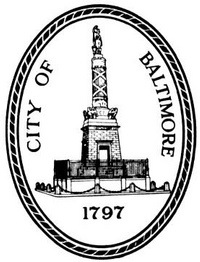 Bernard C. “Jack” YoungPresident,Baltimore City Council100 N. Holliday Street, Room 400  Baltimore, Maryland 21202410-396-4804  Fax: 410-539-0647P1BOARDS AND COMMISSIONS1. Prequalification of Contractors2. Prequalification of Architects and EngineersP2-3Space Utilization Committee – Lease AgreementP4Space Utilization Committee – Interdepartmental Lease Agreement RenewalP5Space Utilization Committee – Interdepartmental Lease Agreement RenewalP6Space Utilization Committee – Lease Agreement RenewalP7-8Department of Real Estate – Amendment to Lease AgreementP9-11OPTIONS/CONDEMNATION/QUICK-TAKESP12-13TRANSFERS OF FUNDSP14Department of Housing and Community Development – Land Disposition Agreement P15-16Law Department – Settlement Agreement and ReleaseP17Law Department – Settlement Agreement and ReleaseP18Department of Transportation – Minor Privilege Permit ApplicationP19Department of Transportation – Developers’ AgreementsP20-23INFORMAL AWARDS, RENEWALS, INCREASES TO CONTRACTS AND EXTENSIONSP24Mayor’s Office of Human Services – Provider AgreementsP25Mayor’s Office of Employment Development (MOED) – First Amendment to Agreement P26Office of the State’s Attorney – AgreementP27Circuit Court for Baltimore City – Grant AwardP28Department of Public Works – Perpetual and Temporary Easement AgreementP29-30Department of Public Works/Office of Eng. & Constr.  – Partial Release and Full Release of Retainage AgreementsP31Department of Public Works – Expenditure of FundsP32Department of Public Works – Employee Expense StatementsP33-35RECOMMENDATIONS FOR CONTRACT AWARDS/REJECTIONSP36-39Health Department – Agreements and RenewalP40Health Department – Notice of Grant AwardP41Department of Planning – First Amendment to Grant AgreementP42Department of Human Resources – Consultant AgreementP43Bureau of the Budget and Management Research – Grant Award and a Memorandum of Understanding/Appropriation Adjustment Order No. 26P44-45Office of the City Council – Governmental/Charitable Solicitation ApplicationP46-47Office of the City Council – Governmental/Charitable Solicitation ApplicationP48-49Bureau of the Budget and Management Research (BBMR) – Grant Award and Appropriation Adjustment Order No. 25P50-51Mayor’s Office on Criminal Justice (MOCJ) – AgreementP52Mayor’s Office of Criminal Justice – Grant AwardP53-54Baltimore Development Corporation (BDC) – Third Amendment to Land Disposition AgreementP55Police Department – Reimbursement Agreement LetterP56-57Police Department - Intergovernmental AgreementsP72Department of Recreation and Parks – Donation AgreementP73-79TRAVEL REQUESTSP80PROPOSAL AND SPECIFICATIONANNOUNCEMENTS OF BIDS RECEIVED AND OPENING OF BIDS, AS SCHEDULEDP58-66Department of Human Resources – Performance Audit Report FY 14and FY 15: Update on the Agency’sAutomation InfrastructureP67-71Department of Audits – Response to the Report of the Department of Human Resources